REGIONAL DIRECTORATE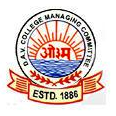 DAV INSTITUTIONS, ODISHA ZONE-ICHANDRASEKHARPUR, BHUBANESWAR-21Teachers/staff in the subjects mentioned below are required by DAV Public Schools, Odisha Zone-I. Candidates having requisite qualifications may report for the interview at DAV Public School, Chandrasekharpur, Bhubaneswar at the time mentioned in the schedule given below and register their names by submitting the application form to be downloaded from the website (www.davcsp.org).Candidates without B.Ed. may be considered for term/contractual appointments on consolidated salary, if found suitable. No TA/DA is admissible for attending the interview.  Selected candidates from the panel will be appointed in any DAV Schools of Odisha Zone-I, depending upon the vacancies. Detailed information regarding eligibility, educational qualifications & salary for different posts may be seen in the website(www.davcsp.org) before filling up the application form. List of shortlisted candidates on the basis of career marking will be displayed on the same day in the notice board for the personal interview. The selection will be based on career marking & personal interview. For any queries, please contact in telephone No.0674-2740655.*The shortlisted candidates for LDC(Establishment & Accounts) are required to appear the written test & typewriting test at 10.30 A.M. & Personal interview at 3.00 P.M.Age:  	The candidates for teachers and LDC should not be more than 40 years and 32 years respectively as on 01.05.2018. Sd/-	Regional DirectorREGIONAL DIRECTORATEDAV INSTITUTIONS, ODISHA ZONE-IDETAILED INFORMATION ABOUT APPLICATIONFOR DIFFERENT POSTSPosts Vacant:ELIGIBILITY:ESSENTIAL QUALIFICATIONS:A.	POST GRADUATE TEACHERS (Except English):(i)	Must possess Post Graduate Degree with minimum 50% marks in advertised subjects.(ii)	Must Possess B.Ed. qualification			OR	Three years experience of teaching Intermediate/Higher Secondary classes.PGT(English):Master’s Degree in the subject with minimum 50% marks.(ii)	Degree or recognized Diploma in Education			OR	Three years experience of teaching Intermediate/Higher Secondary classes.			OR	Diploma in teaching of English from the Central Institute of English and Foreign Languages, Hyderabad.B.	TRAINED GRADUATE TEACHERS (except  Physical Education):(i)	A candidate must be a degree holder with at least 50% marks in the advertised subject.					OR	Possess any other qualification from recognized University equivalent to graduate degree with 50% marks.					And	Possess Master’s degree in the advertised subject with 50% marks.Possess recognized degree in Education and has qualified CTET*. C.	PRIMARY TEACHERS (except Physical Education):Intermediate/Senior Secondary with 50% marks in aggregate and JBT(one year)/CT having advertised subjects as elective and qualified CTET*. Preference will be given to Graduates/Post Graduates having advertised subjects as elective in degree/PG level with 50% marks and possess B.Ed. degree.PRT(Physical Education):Must be a graduate having degree certificate in Physical Education or B.P.Ed. from any recognized University.D.	CONTRACTUAL TEACHERS:Counselor:Graduate/Post Graduate in psychology with 50% marks.ORPost Graduate in Child Development with 50% marks.ORGraduate/Post Graduate with 50% marks and Diploma in Career Guidance and Counseling.Counseling in school level with fluency in English and knowledge of computer application is desirable.Pre-Primary Teacher:Must have passed Intermediate/Senior Secondary Class with 50% marks in aggregate. Preference will be given to the graduates having fluency in English.PRT(Music):Graduate in Music-Vocal from any recognized University.PRT(Yoga):Graduate in any discipline from a recognized University and Diploma in Yoga from a recognized Institution or M.P.E.D. with specialization in Yoga.PRT(Art & Craft):Graduate with Drawing and Painting/Art/Fine Art with minimum two years full time diploma from a recognized institute.ii) 	M.A. in Drawing and Painting/Fine Art from a recognized University.iii) 	Higher Secondary /Intermediate /Senior Secondary examination with minimum 4 years full time diploma in painting / fine arts from a	recognized institute.CLERKS:  LDC(Establishment): Graduate Degree in Arts, Science or Commerce. Proficiency in Computer Application with typing speed of minimum 30 w.p.m. is desirable. LDC(Accounts): Graduate Degree in Commerce. Proficiency in Computer Application and Tally (ERP 9) is desirable.Scale of Pay/Salary:# The minimum consolidated salary for post of PGT, TGT and PRT is Rs.30,000/-, Rs.25,000/- and Rs.20,000/- respectively. However, the consolidated salary is negotiable on the basis of performance, experience and place of posting.                                     Sd/-Regional DirectorDATEPOSTSREGISTRATION TIME22.05.2018PGT(Chemistry, Biology, Commerce,     Pol. Sc.) TGT(English)8.30 A.M. to 9.30 A.M.22.05.2018TGT(Math, Chemistry, Biology, Sanskrit) PRT(English)12.00 Noon to 1.00 P.M.23.05.2018TGT(Odia, Hindi, History, Geography)  Pre-Primary Teacher8.30 A.M. to 9.30 A.M.23.05.2018PRT(Odia, Hindi, Social Science, Music, Art & Craft)12.00 Noon to 1.00 P.M.24.05.2018TGT(Physics, Comp. Sc., Counselor) PRT(Math)LDC(Establishment & Accounts)*8.30 A.M. to 9.30 A.M.24.05.2018PRT(Gen. Science, Comp. Sc., Physical Education)12.00 Noon to 1.00 P.M.Sl.No.SubjectSchools need on regular scaleSchools need on Consolidated salaryPOST GRADUATE TEACHER(PGT)POST GRADUATE TEACHER(PGT)POST GRADUATE TEACHER(PGT)POST GRADUATE TEACHER(PGT)1.ChemistryGandarpur2.BiologyGandarpur3.Commerce(Acc & B.St.)CDA4.Pol. Sc.Hr. Sec.NTPC(Talcher)TRAINED GRADUATE TEACHER(TGT)TRAINED GRADUATE TEACHER(TGT)TRAINED GRADUATE TEACHER(TGT)TRAINED GRADUATE TEACHER(TGT)1.EnglishBhadrak, Balasore, Puri, PPL(OM)2.OdiaParadeep Port3.HindiBhadrak, IFFCO(Paradeep)4.SanskritEMIL5.MathematicsBalasoreJoda 6.PhysicsBalasoreCDA 7.ChemistryTT High School(Talcher)8.BiologyBhadrak, Balasore9.HistoryParadeep PortPPL(OM)10.GeographyIFFCO(Paradeep), 11.Computer ScienceKaniha12.CounselorAdani(Dhamra), KanihaPRIMARY TEACHER(PRT)PRIMARY TEACHER(PRT)PRIMARY TEACHER(PRT)PRIMARY TEACHER(PRT)1.EnglishParadeep PortJoda, Bhadrak, TTHS(Talcher), Jajpur, Kamalanga. 2.OdiaBalasoreEMIL, TTHS(Talcher), Tangi.3.HindiParadeep PortBhadrak, Jajpur. 4.MathematicsParadeep PortBalasore, Bhanjanagar,  IFFCO, Joda, Jajpur, Kamalanga, Tangi.5.Gen. Science (PCM)Kamalanga(Chem)Balasore, Joda, Jajpur, Tangi, Gandarpur, TTHS6.Social Science (Hist. & Geog)Bhanjaagar, Jajpur, Kamalanga(Geo)7.Art & CraftAdani, Paradeep Port, Kaniha, Rajabagicha 8.MusicEMILBalasore, Bhadrak, Adani(Dhamra)8.Comp. ScienceKanihaBalasore, Bhadrak, Gandarpur, NTPC PS(Talcher).10.Phy. EducationParadeep PortBalasore, Bhadrak, EMILOTHER POSTSOTHER POSTSOTHER POSTSOTHER POSTS1Pre-Primary  Teachers (PPT) (Ladies only)N.A.Adani(Dhamra), Bhadrak, Paradeep Port, Jajpur, Tangi, Kamalanga, Gandarpur, NTPC PS(Talcher)2.LDC(Est.)NimaparaAdani, Bhadrak, Joda, Gandarpur, Paradeep Port3.LDC(Accounts)Kaniha, Hr.Sec.NTPC (Talcher)IFFCOSl. No. PostsSchools having 6thPay Commission Scales of pay (DAVCMC)#Schools having 6thPay Commission Scales of pay (State)#Schools having 7thPay Commission Scales of pay#1.PGTBasic pay of Rs.16890/- in P.B. 9300-34800+G.P.4800/- with DA admissible in concerned schools.Basic pay of Rs.16690/- in P.B. 9300-34800+G.P.4600/- with DA admissible in concerned schools.Basic pay of Rs.47,600/- in Level 8 of the Pay Matrix with DA admissible in concerned schools.. 2.TGTBasic pay of Rs.16890/- in P.B. 9300-34800+G.P.4600/- with DA admissible in concerned schools.Basic pay of Rs.13500/- in P.B. 9300-34800+G.P.4200/- with DA admissible in concerned schools.Basic pay of Rs.44,900/- in Level 7 of the Pay Matrix with DA admissible in concerned schools..3.PRTBasic pay of Rs.16890/- in P.B. 9300-34800+G.P.4200/- with DA admissible in concerned schools.Basic pay of Rs.8900/- in P.B. 5200-20200+G.P.2200/- with DA admissible in concerned schools.Basic pay of Rs.35,400/- in Level 6 of the Pay Matrix with DA admissible in concerned schools.4.PPTConsolidated salary of Rs.17,000/- per month.Consolidated salary of Rs.17,000/- per month.Consolidated salary of Rs.17,000/- per month. 